1. Четвороугао је део равни коју чини четвороугаона линија и унутрашња област коју она оивичава.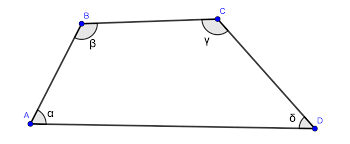 нетачнотачно2. На слици ознаке A, B, C, D представљају: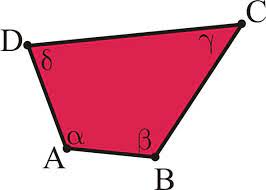 странице четвороуглауглове четвороуглатемена четвороугла3. Странице које немају заједничко теме називају се: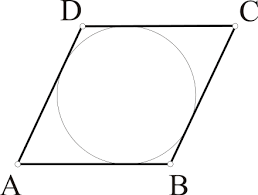 странице четвороугланаспрамне страницесуседне странице4. Одредити које од следећих тврдњи су тачне: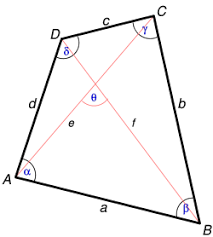 четвороугао је конвексан ако се свака дуж коју одређују неке две унутрашње тачке налази у унутрашњости тог четвороуглаправоугаоник је паралелограм чији су сви углови различитиобим четвороугла је збир његових страницадијагонале четвороугла су дужи које спајају суседна темена четвороугла5. Врсте четвороугла су:квадраткругправоугаониктроугаоромб6. Формула за израчунавање обима четвороугла је: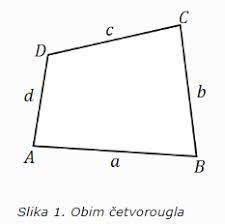 О=a+b+c+dO=(a∙b)-(c∙d)O=(a+b)/(c+d)O=a∙b∙c∙d7. Да ли тачке E, F и G припадају четвороуглу ABCD?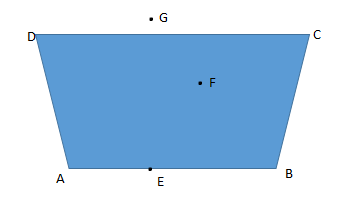 тачке E, F и G не припадају четвороуглу ABCDтачка G припада, а тачке E и F не припадају четвороуглу ABCDтачке E и F припадају, а тачка G не припада четвороуглу АBCDтачке E, F и G припадају четвороуглу ABCD8. У четвороуглу су задате дужине страница:а=|AB|=8cm, b=|BC|=12,5cm, c=|CD|=7,8cm, d=|DA|=5,6cm.Израчунати обим тог четвороугла. 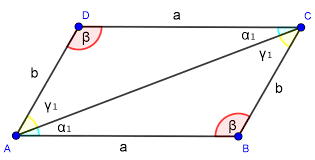 О=33,9 cmO=25,5 cmO=16,8 cmO=40,5 cm9. Израчунати обим квадрата а=25 cm.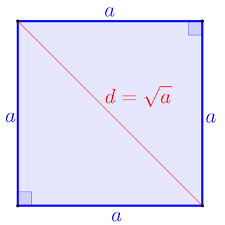 O=250 cmO=200 cmO=100 cmO=150 cm10. Израчунати обим правоугаоника са страницама а=8,8cm и b=5,7cm.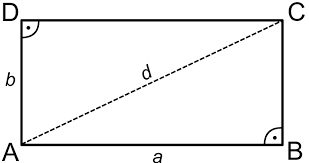 O=39 cmО=29 cmO=49 cmO=19 cm11. Израчунати обим ромба са страницом а=7,7cm.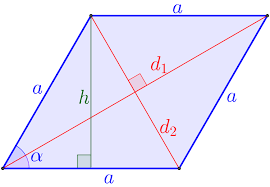 O=28,8 cmO=35,5 cmО=30,8 cmO=41,2 cm12. Израчунати обим правоугаоника чија је страница а=6,4cm, а друга страница два пута краћа од прве.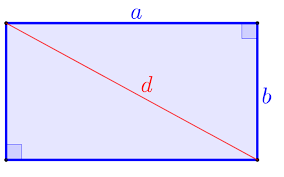 O=17,2 cmO=33,4 cmO=25,5 cmО=19,2 cm13. Трапезу су задате дужине страница:а=|AB|=11,4cm, b=|BC|=6,6cm, c=|CD|=9,1cm, d=|DA|=5,6cm.Израчунати обим тог трапеза.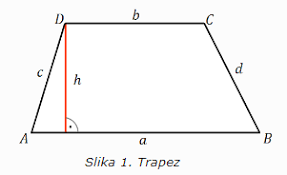 O=15,3 cmО=32,7 cmO=22,5 cmO=37,6 cm14. Израчунати обим делтоида страница а=44cm и b=28cm.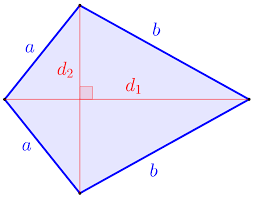 O=144 cmO=250 cmO=100 cmO=214 cm15. Израчунати обим четвороугла користећи податке са слике.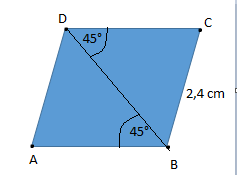 O=10,5 cmO=12,7 cmО=9,6 cmO=14,2 cm